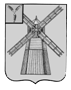 АДМИНИСТРАЦИЯ ПИТЕРСКОГО МУНИЦИПАЛЬНОГО РАЙОНА САРАТОВСКОЙ ОБЛАСТИР А С П О Р Я Ж Е Н И Еот 6 февраля 2015 года  № 19-рс. ПитеркаО мерах по обеспечению безаварийного  пропуска паводковых вод в 2015 году В соответствии с Федеральным  законом  от 21 декабря 1994 года № 68-ФЗ «О защите населения и территорий от чрезвычайных ситуаций природного и техногенного характера», Федеральным законом от 6 октября 2003 года № 131-ФЗ «Об общих принципах организации местного самоуправления в Российской Федерации»,  в целях обеспечения функционирования объектов экономики и жизнеобеспечения населения, снижения рисков и смягчения последствий возможного весеннего половодья на территории Питерского муниципального района в 2015 году: 1. Создать  противопаводковую комиссию по  обеспечению безаварийного пропуска паводковых вод в 2015 году в составе  согласно приложению № 1.2. Утвердить план мероприятий по обеспечению пропуска паводковых вод в 2015 году  согласно приложению № 2.3. Утвердить план мероприятий по смягчению рисков и реагированию на чрезвычайные ситуации в период прохождения паводка 2015 года на территории Питерского муниципального района согласно приложению № 3.4. Утвердить расчет сил и средств, задействованных в безаварийном пропуске паводковых вод в 2015 году,  согласно приложению № 4.5. Настоящее распоряжение вступает в силу с момента официального опубликования на официальном сайте администрации муниципального района.6. Контроль за исполнением настоящего распоряжения возложить на первого заместителя главы администрации муниципального района Рябова А.А.И.о. главы  администрациимуниципального района                                                                              А.А. РябовПриложение № 1 к распоряжению  администрации муниципального района  от 6 февраля 2015 года № 19-рСОСТАВпротивопаводковой комиссии по обеспечениюбезаварийного пропуска паводковых вод 2015  годаВЕРНО: управляющий делами администрации                муниципального района                                                          Н.А. Салацкая    Приложение № 2 к распоряжению  администрации муниципального района  от 6 февраля 2015 года № 19-рПЛАНмероприятий   по обеспечению пропуска паводковых вод в 2015 годуВЕРНО: управляющий делами администрации                муниципального района                                                           Н.А. СалацкаяПриложение № 3  к распоряжению  администрации муниципального района  от  6 февраля 2015 года № 19-рПЛАНмероприятий по смягчению рисков и реагированию на чрезвычайныеситуации в период прохождения паводка 2015 годана территории Питерского муниципального районаВЕРНО: управляющий делами администрации         муниципального района                                                                  Н.А. СалацкаяПриложение № 4  к распоряжению  администрации муниципального района  от 6 февраля 2015 года № 19-рРАСЧЕТсил и средств, задействованных   в безаварийном пропускепаводковых вод в 2015 годуВЕРНО: управляющий делами администрации         муниципального района                                                                  Н.А. Салацкая№ п/п                   Ф.И.О.         Должность Обязанности в комиссии1.Рябов Алексей Алексеевичпервый заместитель главы администрации Питерского муниципального района, председатель КЧС и ОПБпредседатель комиссии, общее руководство работой комиссии2.Суворов Юрий Николаевичначальник  участка гидрогеолого-мелиоративной партии -филиал федерального государственного бюджетного учреждения «Управление «Саратовмелиоводхоз» (далее – начальник участка ГМП филиал ФГБУ «Саратовмелиоводхоз» (по согласованию)заместитель председателя комиссии, организация противопаводковых мероприятий3.Добрынин Александр Валерьевичначальник отдела специальных работ администрации Питерского муниципального районасекретарь комиссии,  сбор информации, координация проводимых мероприятийЧлены комиссии:Члены комиссии:Члены комиссии:Члены комиссии:4.Акимов   Геннадий Николаевичначальник Питерского филиала ОАО «Саратовоблгаз» (по согласованию)обеспечение бесперебойного газоснабжения населения района в период паводка5.Афанасьева Лидия Анатольевназаместитель главы администрации Питерского муниципального района по социальной сфереобеспечение развертывания пунктов временного  размещения в период паводка6.Боженко   Александр Анатольевичглавный врач государственного учреждения здравоохранения Саратовской области    «Питерская районная больница» (по согласованию)медицинское обеспечение мероприятий по безаварийному  пропуску паводковых вод7.Григорьев Андрей Владимировичглава  Новотульского муниципального образования (по согласованию)обеспечение безаварийного пропуска паводковых вод на подведомственной территории8.Гришкова Ольга Георгиевнаглава Алексашкинского муниципального образования (по согласованию)обеспечение безаварийного пропуска паводковых вод на подведомственной территории9.Коптяков Владимир Анатольевичглава Агафоновского муниципального образования (по согласованию)обеспечение безаварийного пропуска паводковых вод на подведомственной территории10.Лутаев Алексей Ивановичзаместитель руководителя ООО «Дорожник» (по согласованию)обеспечение безопасности дорог и мостов11.Машенцев Валерий Владимировичглава  Мироновского муниципального образования (по согласованию)обеспечение безаварийного пропуска паводковых вод на подведомственной территории12.Поторочин Аркадий Константиновичглава Нивского муниципального образования (по согласованию)обеспечение безаварийного пропуска паводковых вод на подведомственной территории13.Разумова Ирина Дмитриевнаи.о. главы администрации Орошаемого муниципального образования (по согласованию)обеспечение безаварийного пропуска паводковых вод на подведомственной территории14.Саяпин  Сергей Викторовичпредседатель правления «ПО Надежда» (по согласованию)обеспечение горячим питанием и продуктами населения в период паводка15.Смирнова Светлана Вячеславовнаи. о. главы администрации Малоузенского муниципального образования (по согласованию)обеспечение безаварийного пропуска паводковых вод на подведомственной территории16.Третьяков Иван Васильевичначальник Питерских районных электрических сетей (РЭС) филиала ОАО  «МРСК-Волги» (по согласованию)обеспечение электроэнергией населения района в период паводка17.Филатов Александр Александровичзаместитель директора Питерского филиала ОАО «Облкоммунэнерго» (по согласованию)обеспечение электроэнергией населения с. Питерка в период паводка18.Филиппов  Олег Павловичгенеральный директор муниципального унитарного предприятия «Питерское»обеспечение работ по пропуску паводковых вод и предотвращение подтопления жилых домов в  с. Питерка№ п/пНаименование мероприятийСрок исполненияОтветственные исполнители1.Осмотр гидротехнических сооружений, мостов и других водохозяйственных объектов, разработка мероприятий по предохранению их от затопления и разрушения, утверждение их на заседании паводковой комиссии и реализация до начала паводкадо 20 февраля 2015 годаначальник участка ГМП филиал ФГБУ «Саратовмелиоводхоз» Суворов Ю.Н. (по согласованию), ООО «Мост Ремсервис» (по согласованию)2.Уточнение наличия плавсредств, других материальных ресурсов, пригодных для использования при осуществлении предупредительных мер и проведении спасательных и других неотложных работдо 20 февраля 2015 годаглавы муниципальных образований (по согласованию)3.Организация на время паводка и ледохода круглосуточного дежурства аварийных бригад на плотинах, гидротехнических сооружениях, мостах, насосных станциях и других важнейших сооружениях. Обеспечение аварийных бригад спасательными средствами, инструментами, материалами и спецодеждойс начала паводканачальник участка ГМП филиал ФГБУ «Саратовмелиоводхоз» Суворов Ю.Н. (по согласованию), главы муниципальных образований (по согласованию), ООО «Мост Ремсервис» (по согласованию)4.Запрещение в период прохождения паводка проезда всех видов транспорта, не предназначенным для этих целей, по затопленным местамвесь период паводкаотделение полиции № 2 в составе межмуниципального отдела МВД России «Новоузенский» (по согласованию)5.Разработка плана перевода населения из затопленных районов в подготовленные для жилья помещения, снабжения его продуктами питания, обеспечения врачебной помощью, своевременной эвакуации роженицдо 06 марта 2015 годадиректор государственного  бюджетного профессионального образовательного  учреждения Саратовской области  «Питерский агропромышленный лицей » (по согласованию); директор муниципального общеобразовательного учреждения «Средняя общеобразовательная школа  с. Питерка», директор муниципального общеобразовательного учреждения «Средняя общеобразовательная школа с. Новотулка»; главный врач  государственного учреждения здравоохранения Саратовской области «Питерская районная больница» (по согласованию); председатель потребительского общества «Надежда» (по согласованию)6.Принятие мер по предупреждению затопления стационарных электрифицированных насосных станцийдо 10 марта 2015 годаначальник участка ГМП филиал ФГБУ «Саратовмелиоводхоз» Суворов Ю.Н. (по согласованию)7.Проверка готовности сил и средств, привлекаемых к работам при угрозе и в ходе затоплениядо 10 марта 2015 годаглавы муниципальных образований (по согласованию)8.Организация санитарной очистки зон возможного затоплениядо 12 марта 2015 годаглавы муниципальных образований (по согласованию)9.Организация в паводковых зонах страховой защиты строений, домашнего имущества и животных, принадлежащих гражданам на правах личной собственности, а также зданий, сооружений, имущества, принадлежащих юридическим лицамдо 12 марта 2015 годаначальник страхового отдела в с. Питерка филиала ООО РГСПоволжье ГУ по Саратовской области (по согласованию)№п/пНаименование мероприятийСрок выполне-ния работОтветственный исполнитель1.Подготовка (очистка от снега, земли) водопропускных сооружений на дорогах муниципальных образованийдо 6 марта 2015 годаглавы муниципальных образований (по согласованию), ООО «Питерский дорожник»  (по согласованию)2.Создание запаса продовольственных и промышленных товаров в магазинах ПО «Надежда» и частными предпринимателями в населенных пунктахдо16 марта 2015 годаглавы муниципальных образований (по согласованию), председатель ПО «Надежда» (по согласованию), частные предприниматели (по согласованию)3.Завоз необходимого количества строительных, хозяйственных, топливных и других грузов для жизнеобеспечения населения и бесперебойной работы всех отраслей экономики в период половодьядо 16 марта 2015 годаруководители предприятий, организаций и учреждений (по согласованию)4.Подготовка необходимых резервов песка, щебня, гравия и других материалов для ремонта дорогдо 16 марта 2015 годаООО «Питерскийдорожник» (по согласованию)5.Обследование и контроль технического состояния гидротехнических сооружений, прудов и других водохозяйственных объектовдо 06 марта 2015 годаглавы муниципальных образований (по согласованию), балансодержатели гидротехнических сооружений на территории муниципальных  образований  (по согласованию)№ п/пНаименование  образованийКол-во людейКол-во автомобилейКол-во спецтехникиКол-во инженерной техникиКол-во плавсредств1Агафоновское муниципальное образование723-32Алексашкинское муниципальное образование2546-103Малоузенское муниципальное образование 713-54Мироновское муниципальное образование1023-35Нивское муниципальное образование1047-56Новотульское муниципальное образование2178-107Орошаемое муниципальное образование522-28Питерское муниципальное образование2547-109Итого за район1102639-48